Отчет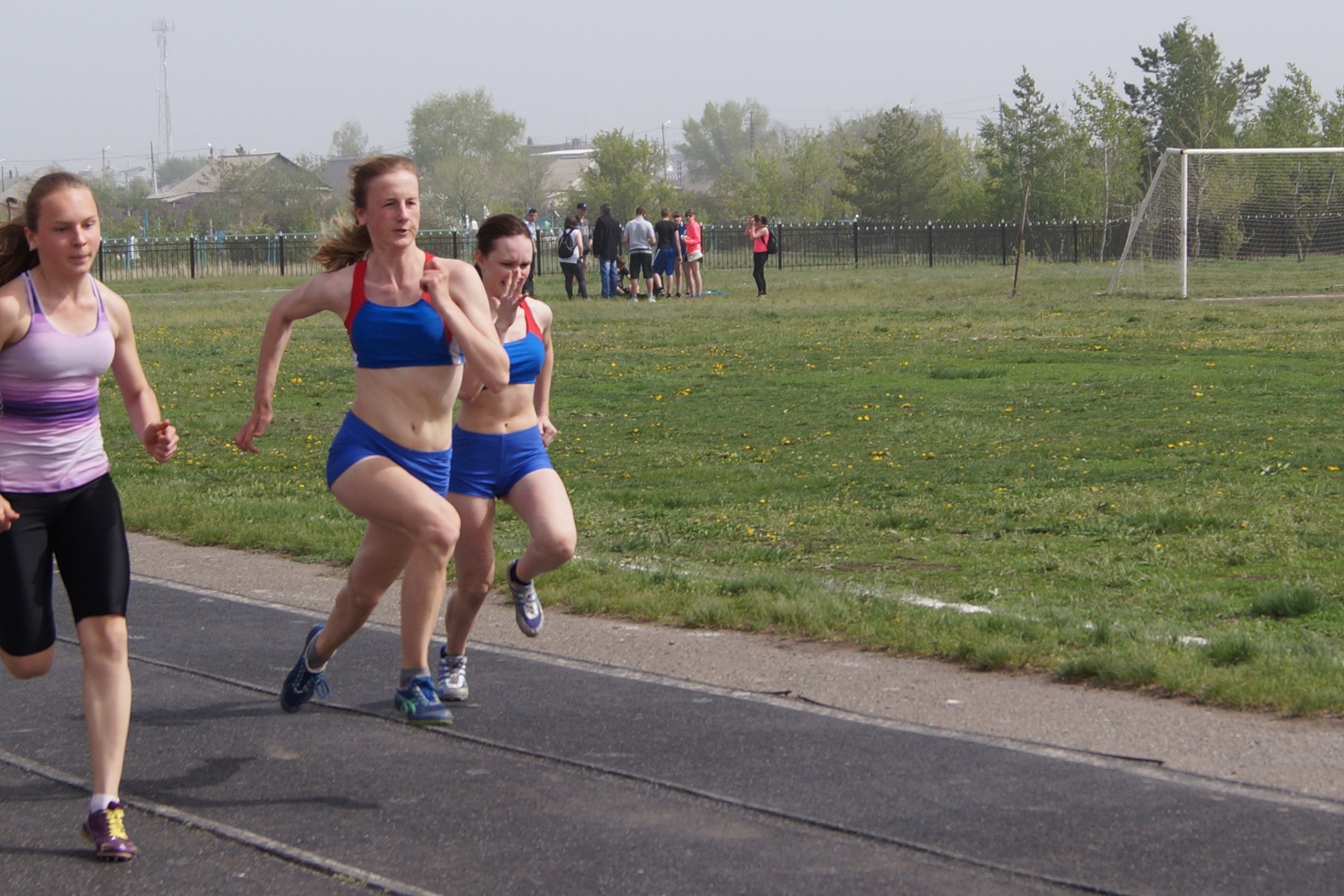 Легкая атлетика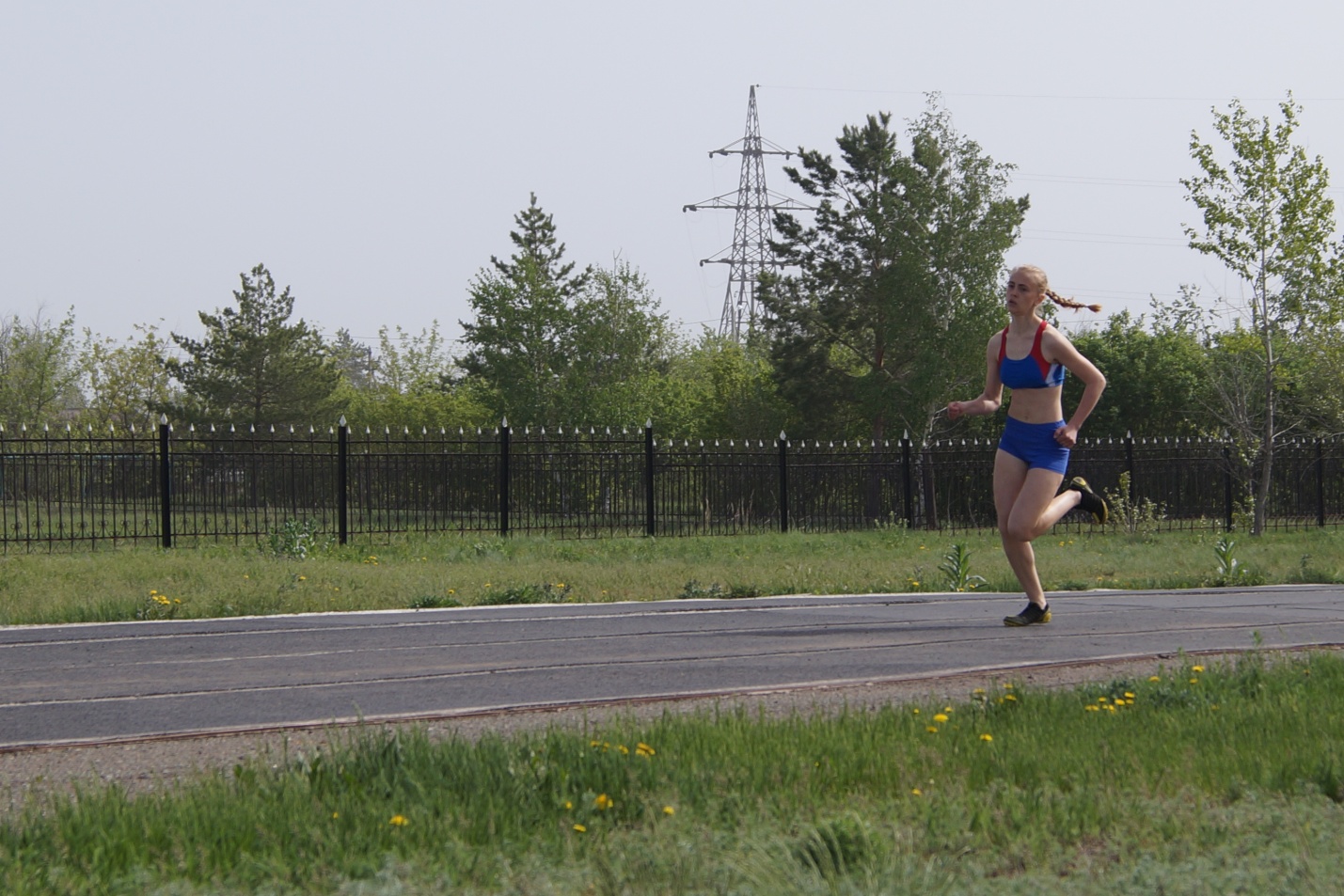 Легкая атлетика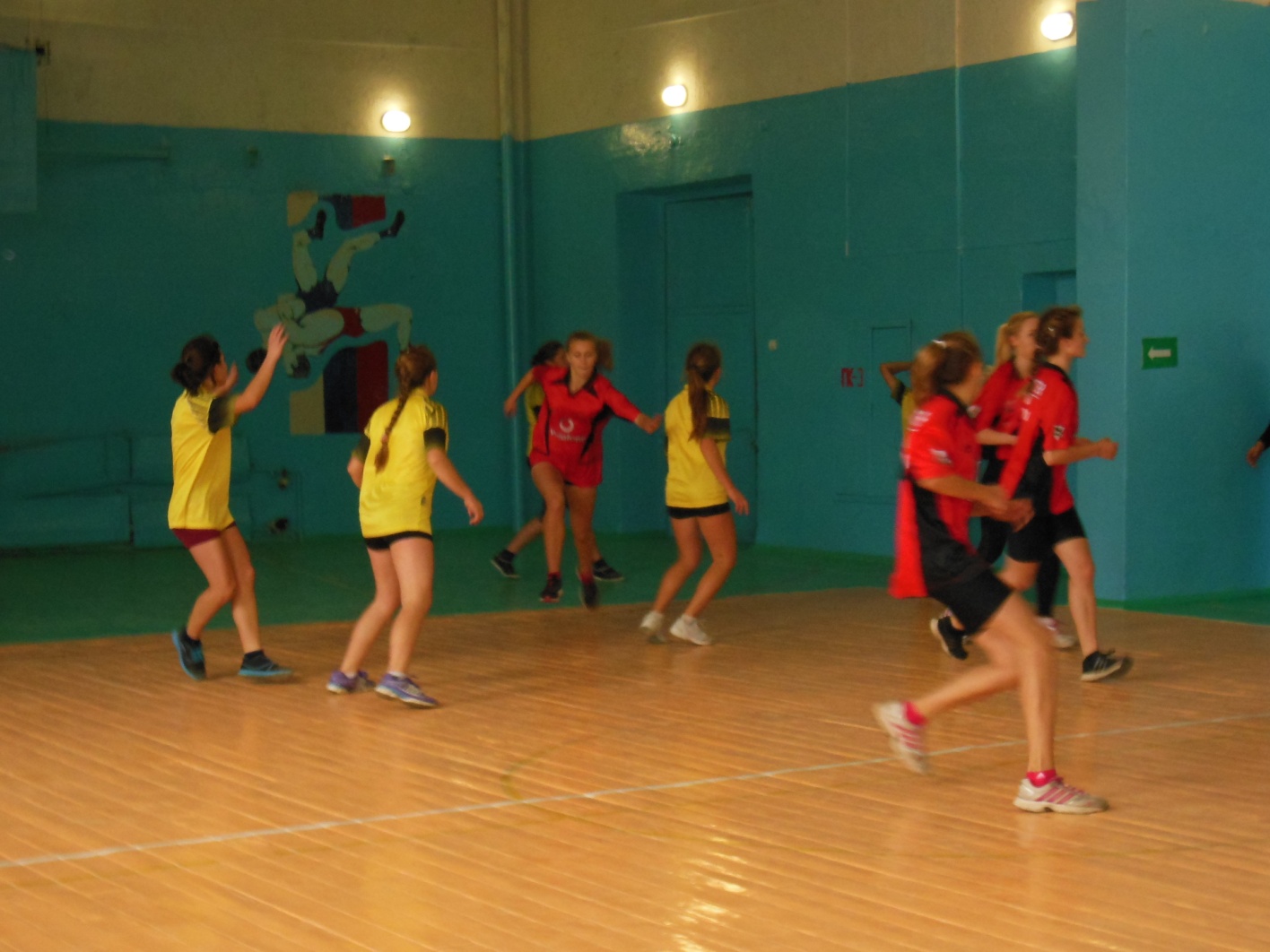 Баскетбол Районные соревнования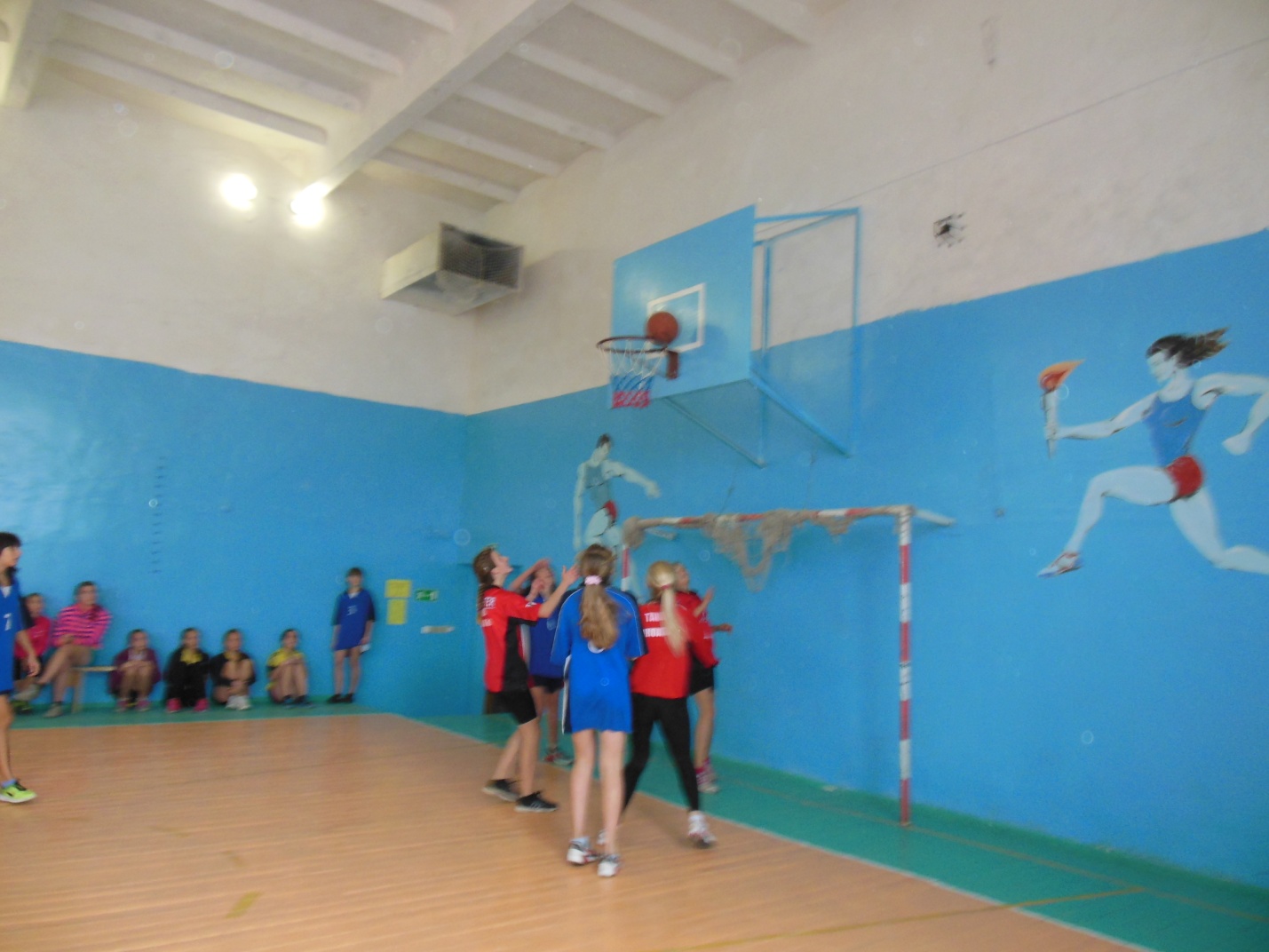 Баскетбол Районные соревнования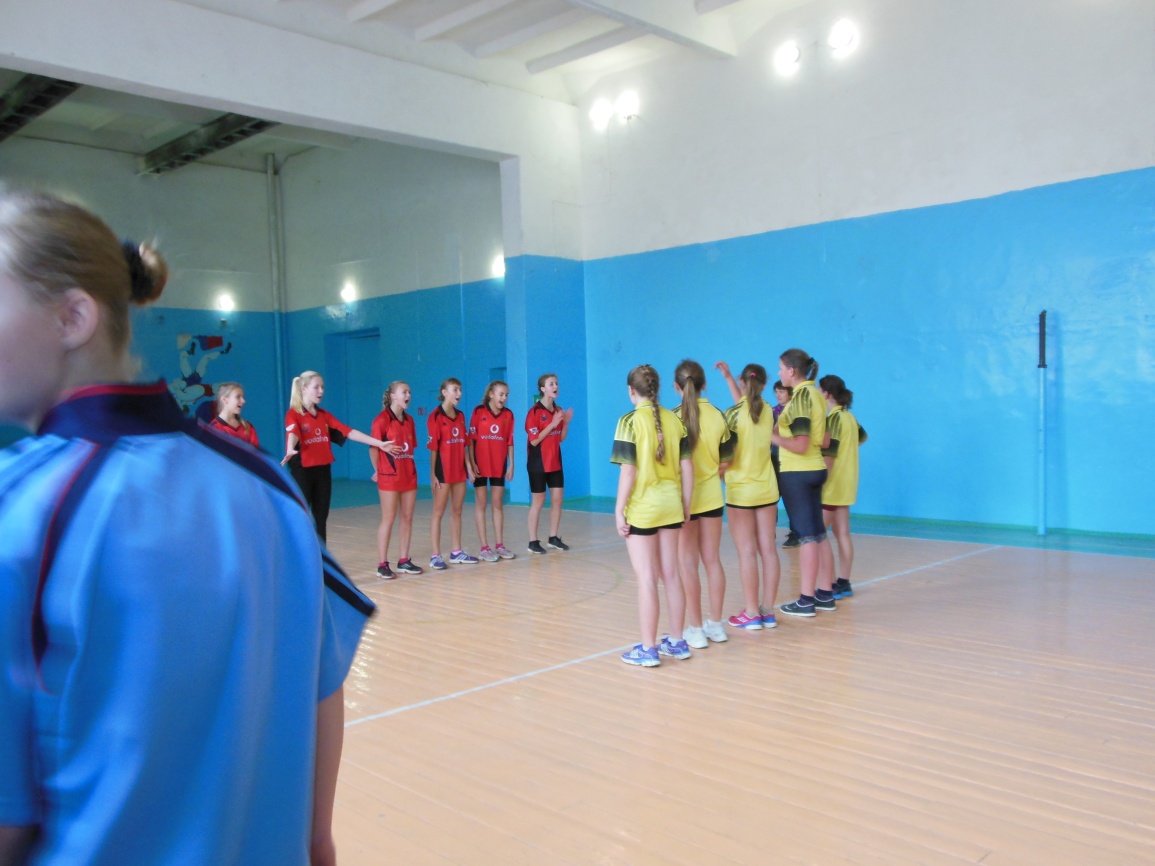 Баскетбол Районные соревнования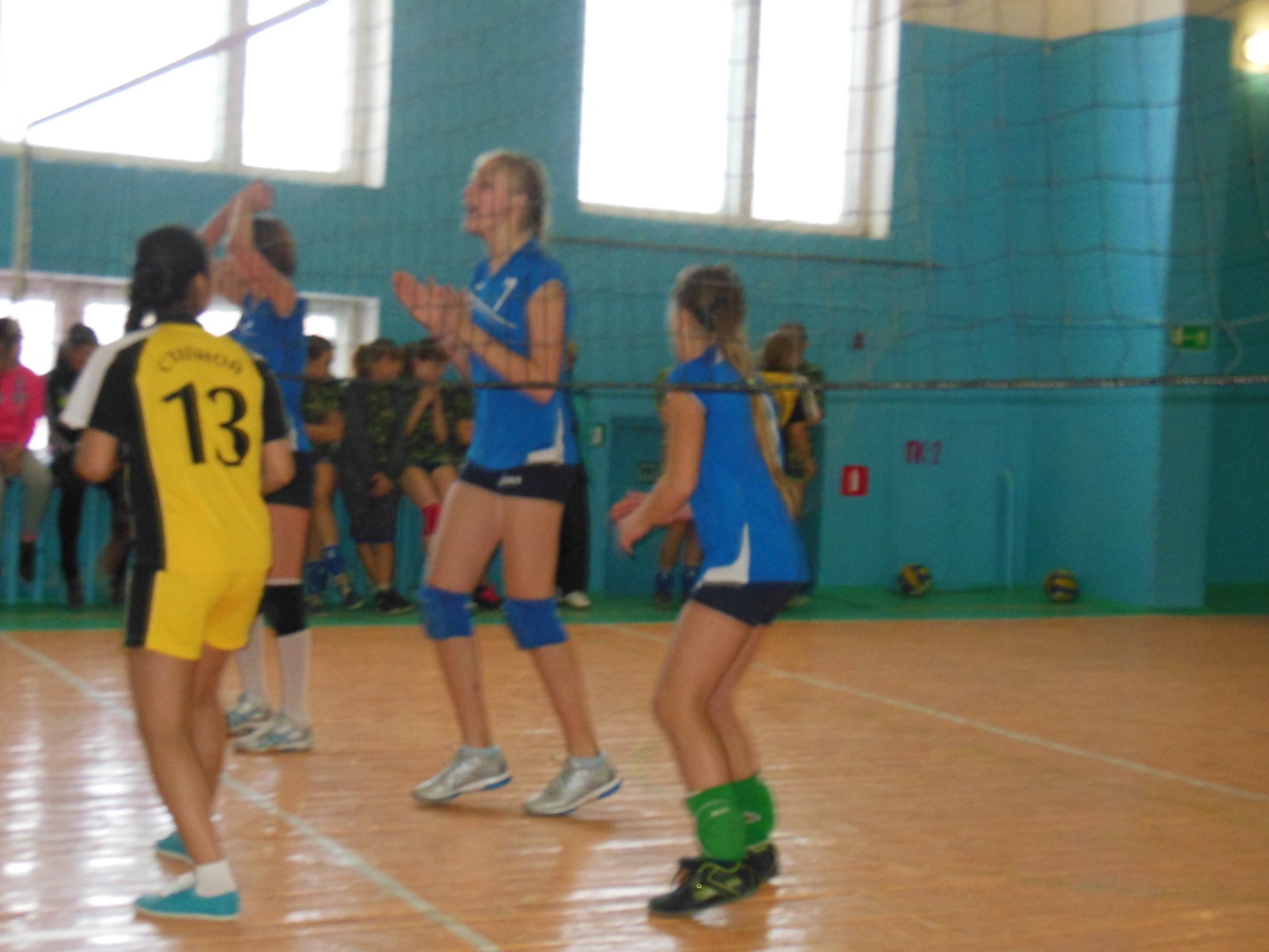 Волейбол Районные соревнования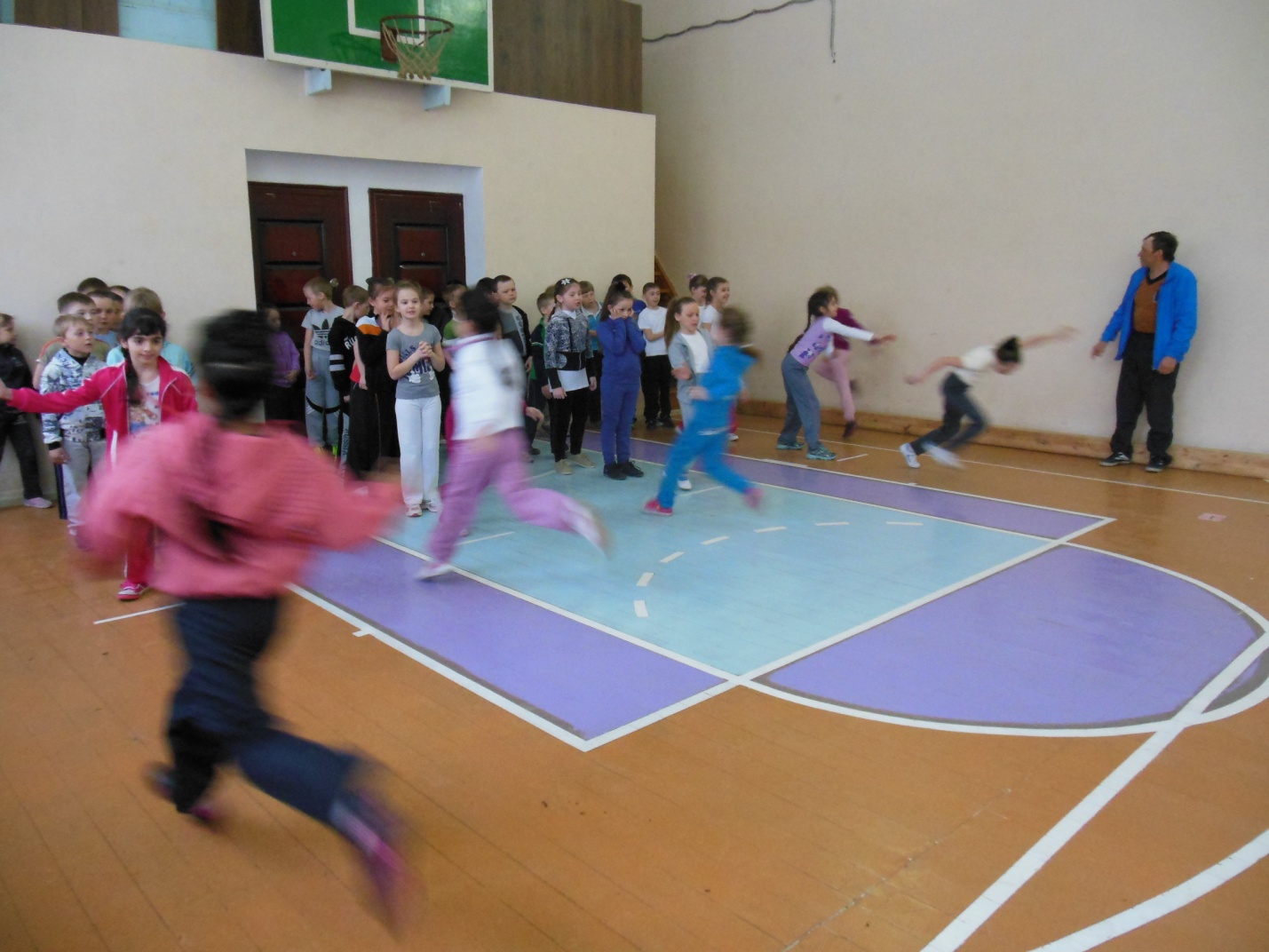 Веселые старты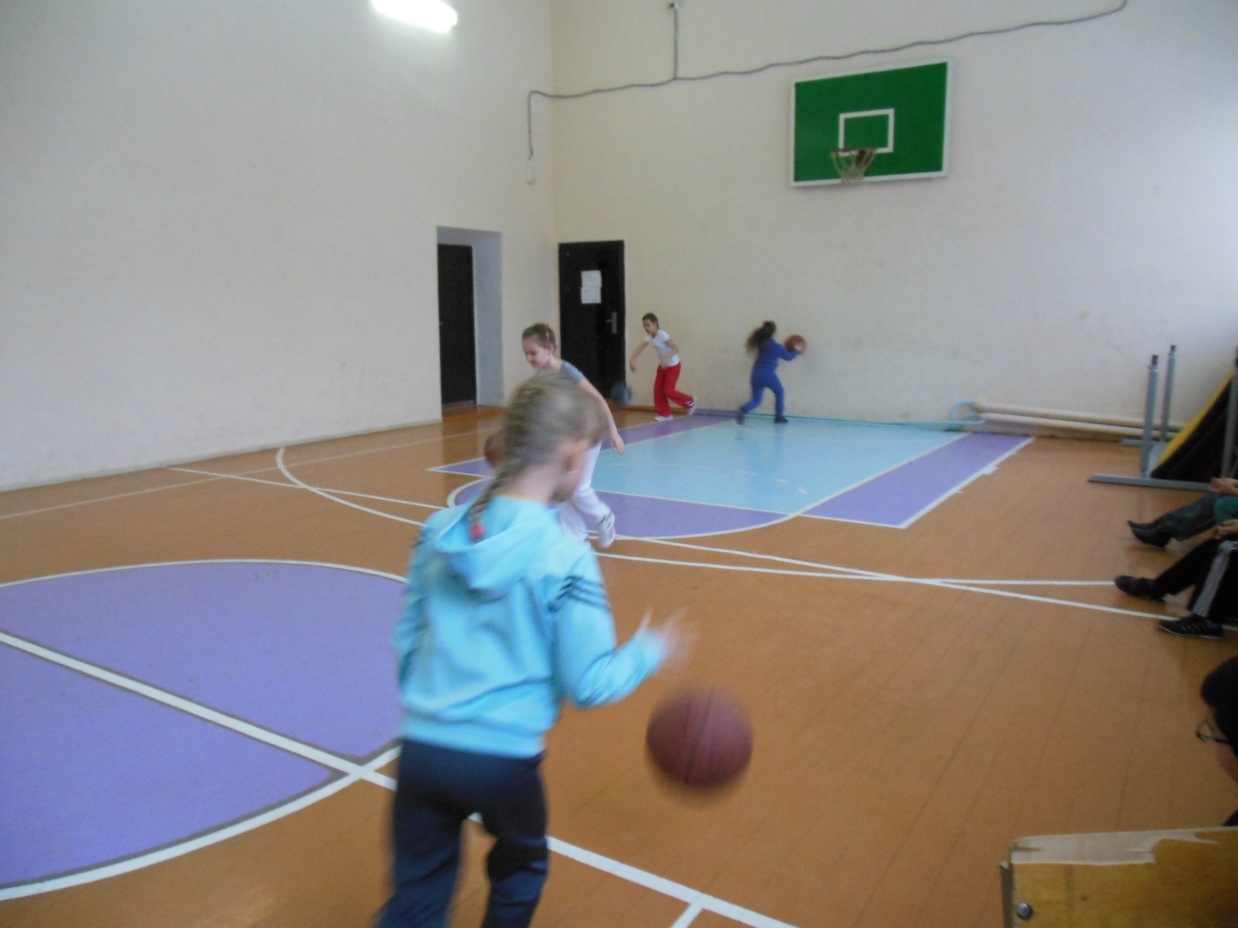 Веселые старты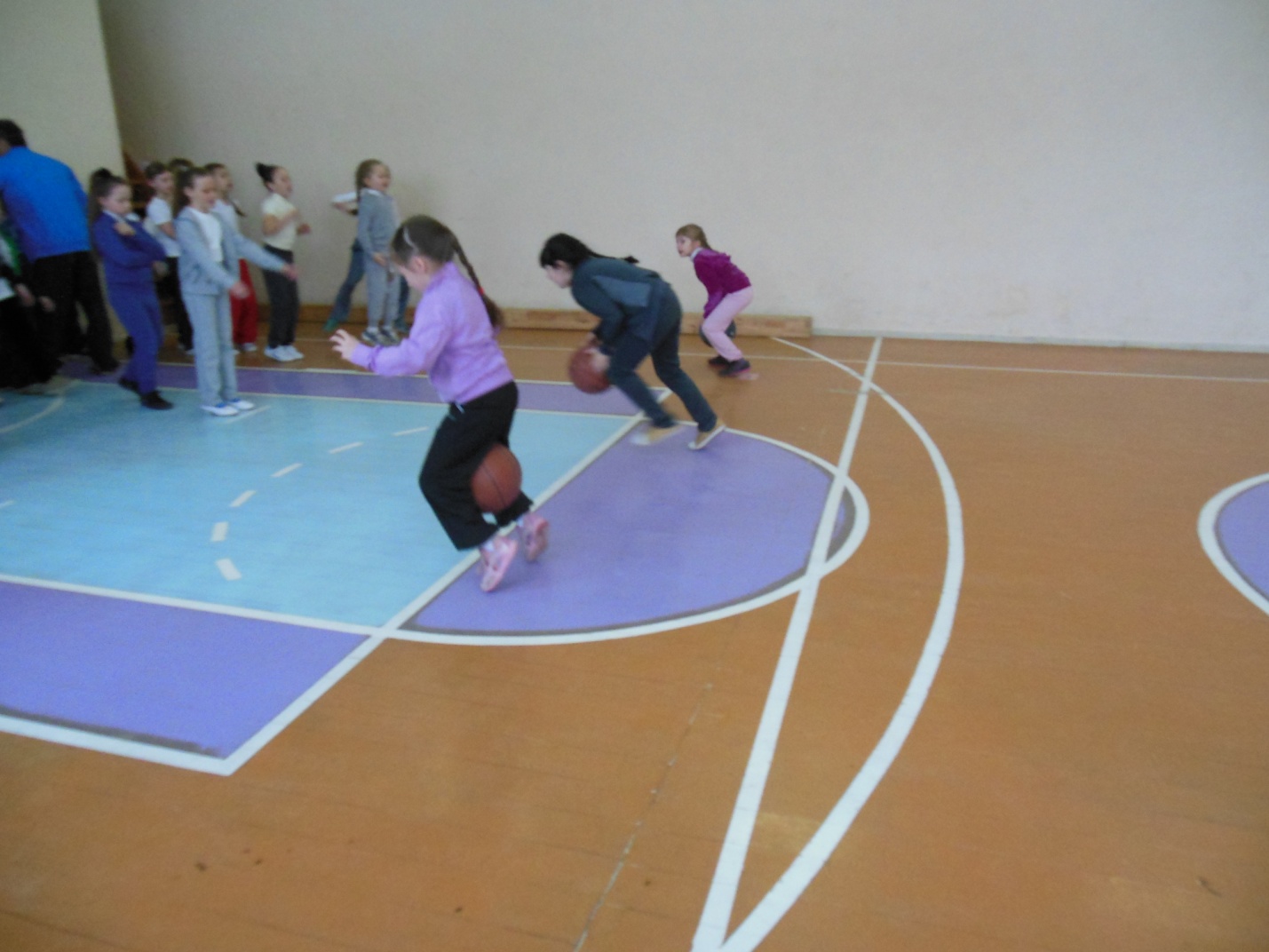 Веселые старты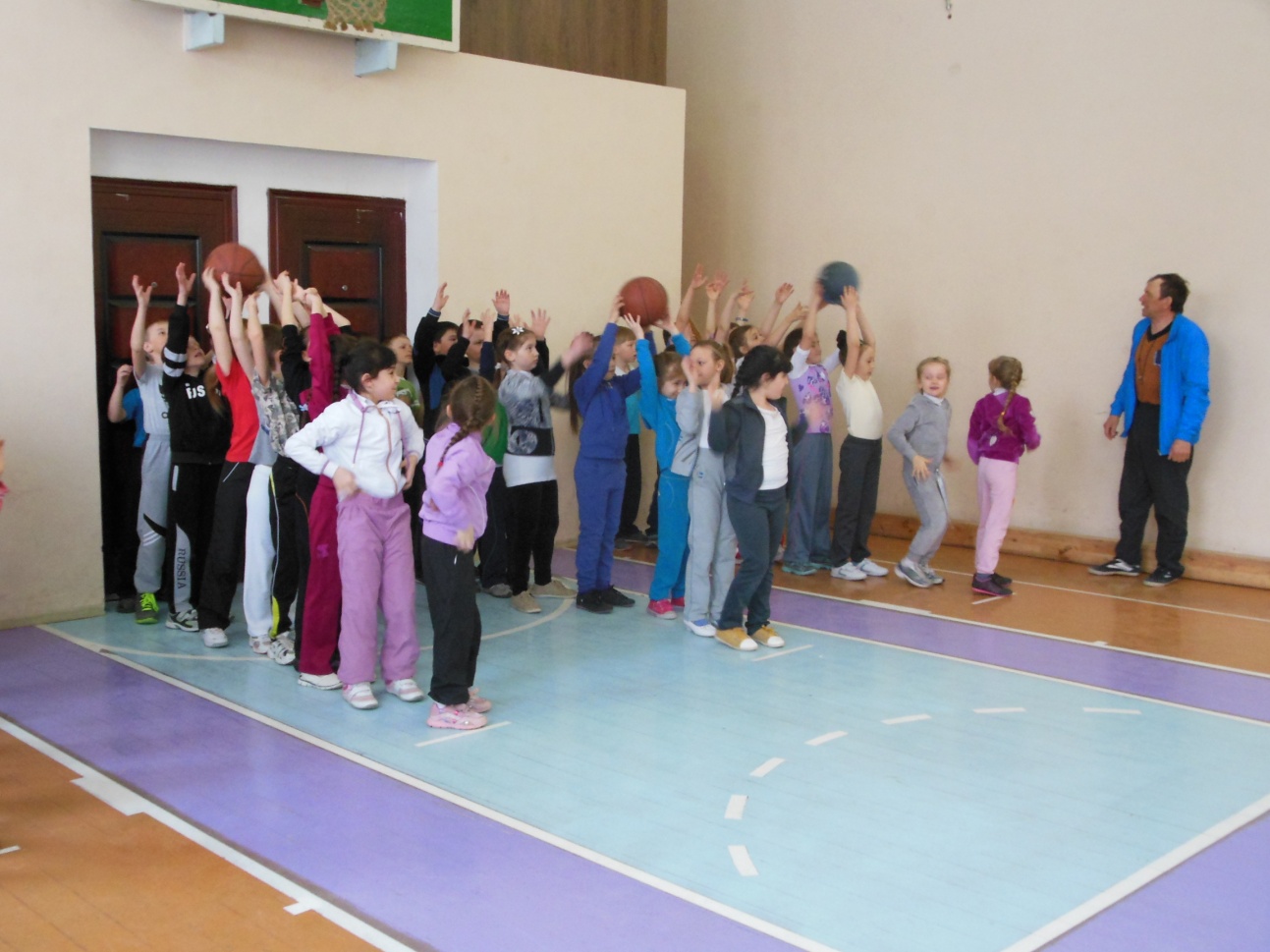 Веселые старты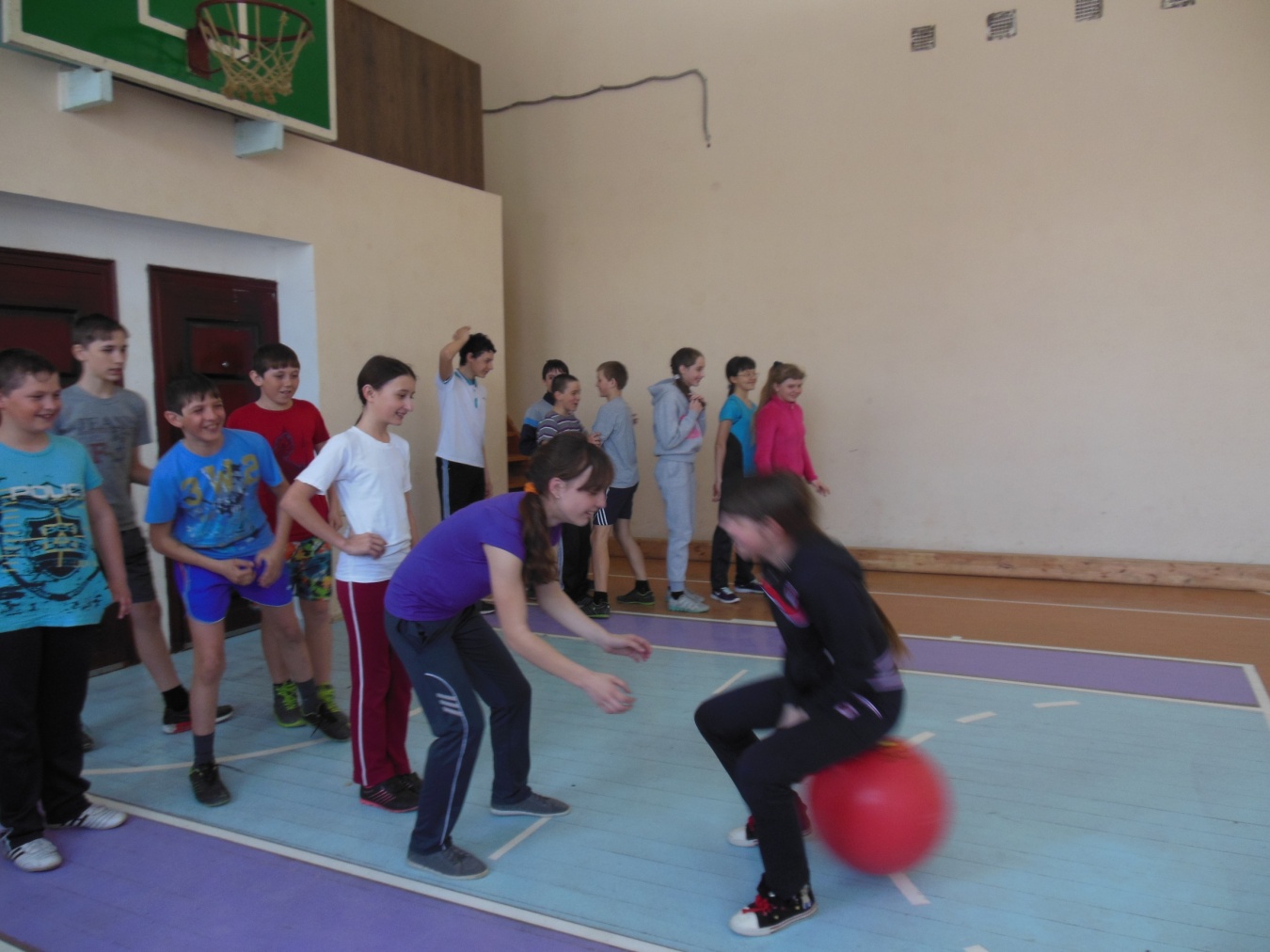 Веселые старты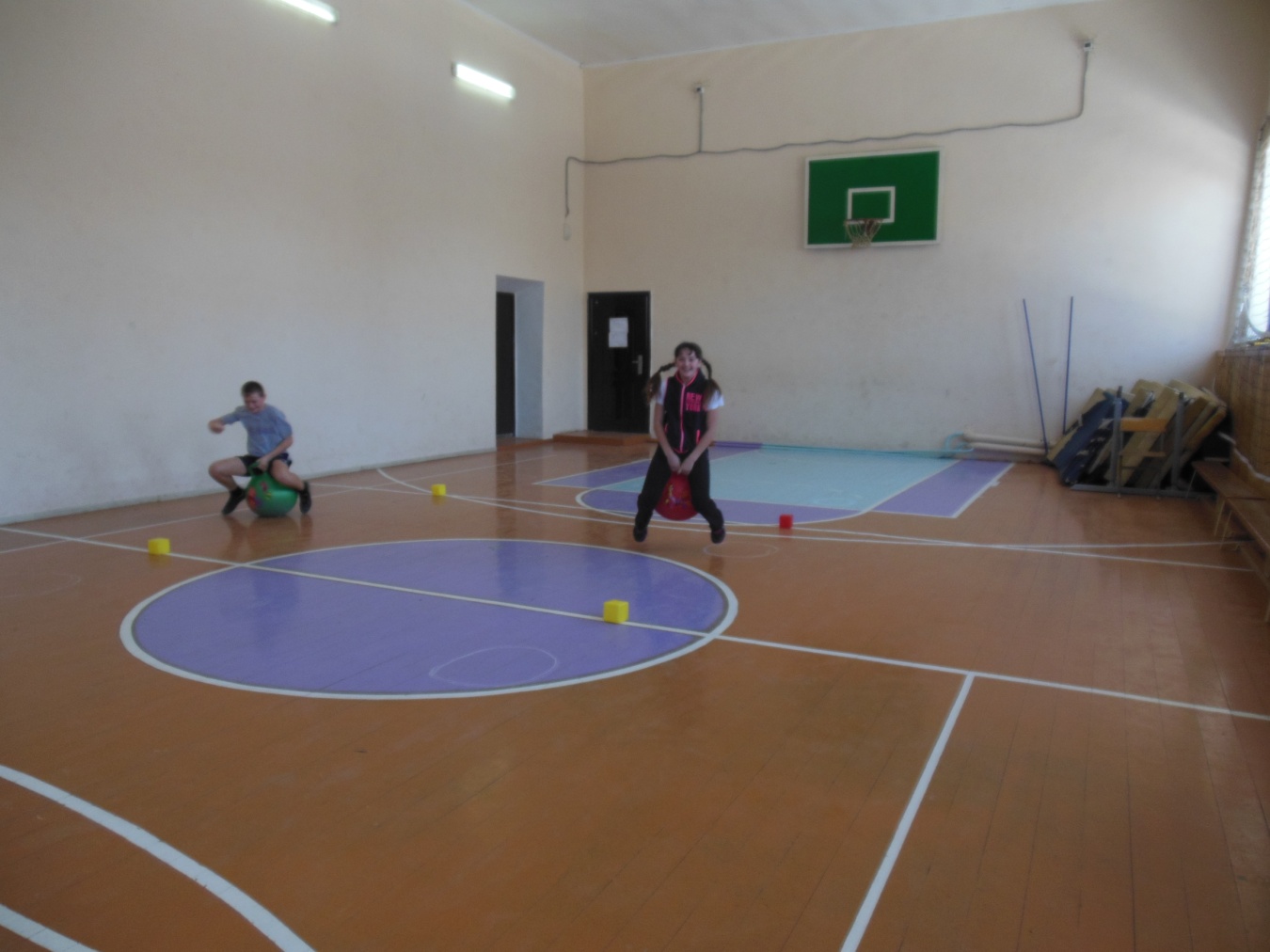 Веселые старты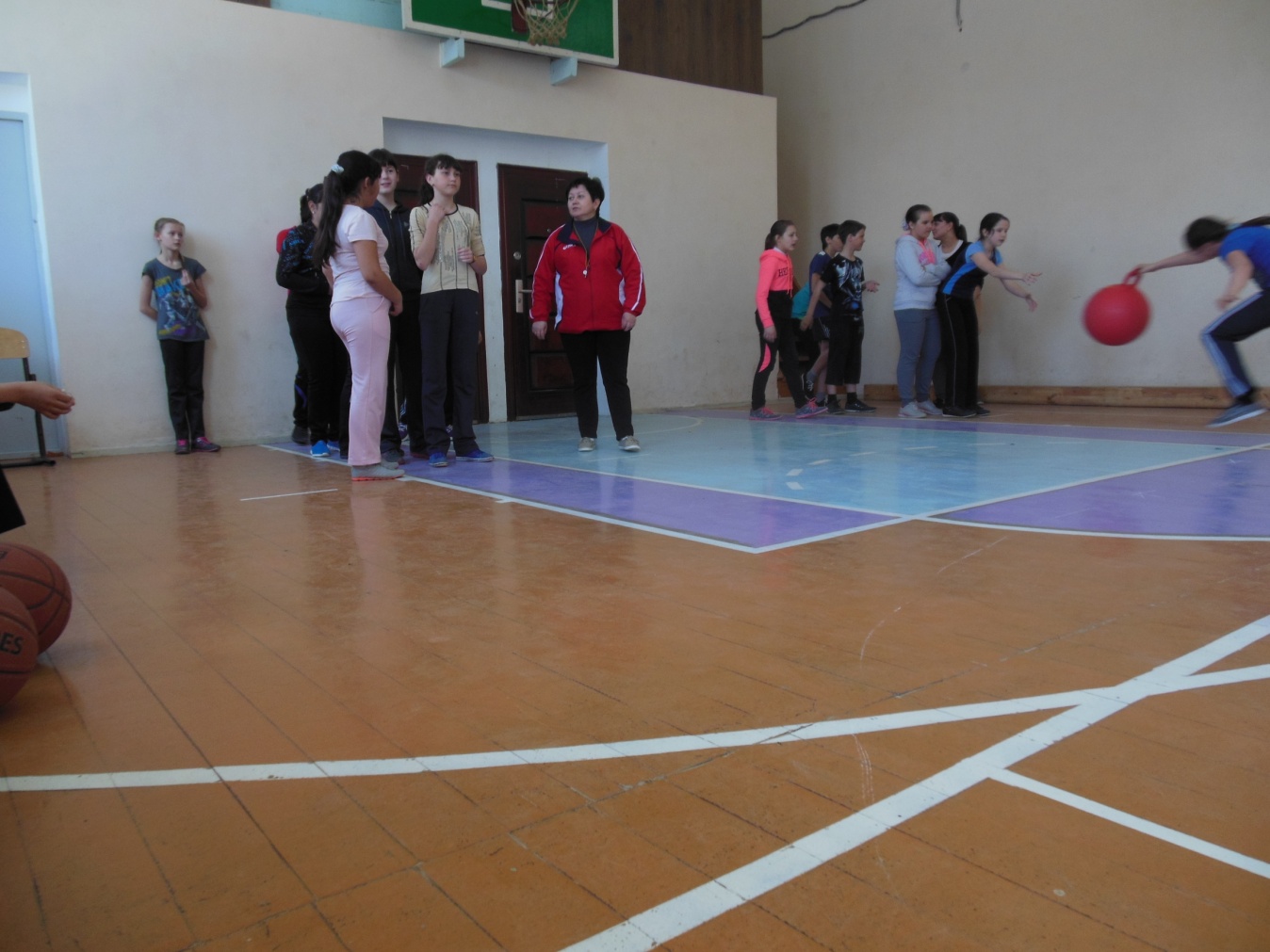 Веселые старты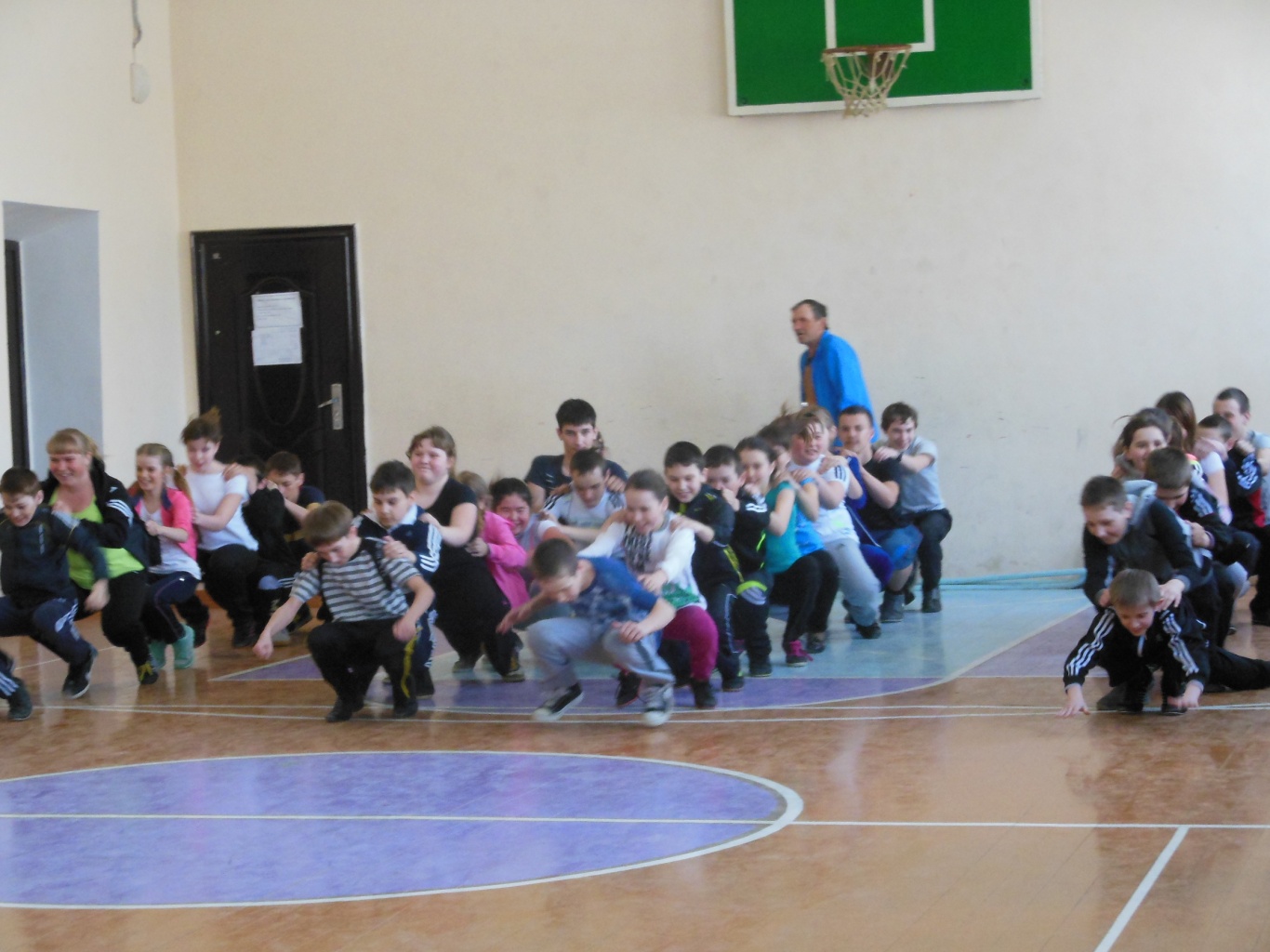 Веселые старты.